       BIBLIOTHÈQUE PUBLIQUE DE CASSELMAN    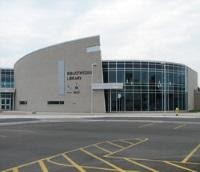 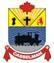 Mercredi, 2 mars à 18 h 30ORDRE DU JOUR RÉUNION RÉGULIÈRE DU CONSEIL D’ADMINISTRATION 
1.         OUVERTURE DE L’ASSEMBLÉE  2.         ADOPTION DE L’ORDRE DU JOUR
3.        DÉCLARATION(S) D’INTÉRÊT
4.        ADOPTION DU PROCÈS-VERBAL du 22 novembre 2021
5.     MISE À JOUR  a)    Statistiques Livres et Statistiques Facebook	b)    Rapport carte de crédit et états des résultats (incluant bilan)c)    Date de rencontre pour 2022d)    Proposition et adoption du budget 2022 - Encaissé les investissements vs un prêt.e)    Présentation du nouveau site web6.    AUTRES a)    Présentation rapport annuel 2021b)    Don Club Kawabunga ($1000 voir conditions et liste de jeux proposés)c)    Don Club Optimiste (tirage adulte et enfant – suggestion cadeaux) (aucun document)		f)     Don comptoir populaire DeGuire ($500 chèque reçu, aucun document)		g)   Ami de la bibliothèque (voir courriel bénévolat)h)   Nouveau contracteur pour le gazeboi)    Publicité et tirage pour Paques (aucun document)j)    Lettre en réponses aux questions du maire, conseiller Laplante et conseillère Leblanck)   Carte de créditl)    GOUV-08 Promotion de la bibliothèque par le Conseil de bibliothèquem)  GOUV-09 Évaluation du rendement du directeur généraln)   GOUV-10 Formation des membres du Conseilo)   GOUV-11 Évaluation du Conseil de bibliothèquep)   GOUV-12 Planification de la relèveq)   GOUV-13 Délégations des ressources humainesr)    Plan stratégique (comité ou sous-comité) – Chaque membre, « que voulez-vous accomplir        cette année? » Exemple reçu de Kawabunga (Linda a ce document).s)    Prochaine date de réunion 21 mars7.    AJOURNEMENT8.    HUIS CLOS